تعليمات الأطباء السريريين للعام 2024/2025 تعريف التعليم السريري: هو تعليم فردي او جماعي لطالب الطب في المجال السريري من قبل معلم طبيب.يتعلم الطالب الى حد كبير من خلال مراقبة وتقليد معلمه مما يؤثر في تعليم الطالب وسلوكه ويؤدي كذلك الى تطوير الكفاءات والمواقف والقيم المهنية لطلبة الطب.يتم فيه مراعاة طريقة الكلام مع الطالبات وأيضا آلية الفحص والتي يجب ان تتماشا مع البيئة والثقافة المجتمعية، ويمنع فيه التطرق الى السياسة او الاتجاهات الخاصة بالطلبة. تعليمات المدرسين لدوام الطلاب:يكون دوام الطلاب يوميا من الساعة 8:00 صباحا وحتى الساعة 3:00 مساء، ويمنع منعاً باتا مغادرة الطلاب قبل الساعة الثالثة. ويستثنى من ذلك الأقسام التي تتطلب الدوام المسائي او خلاف ذلك وبموافقة رئيس الدائرة.تكون العطلة الرسمية لجميع طلاب المرحلة السريرية يومي الجمعة والسبت. ويلتزم جميع المدرسين السريرين بذلك. ويستثنى من ذلك أي داعي يستدعي دوام الطالب في هذه الأيام بطلب رسمي من رئيس الدائرة.التعليم السريري يتبع المدرس في دوامه وفي اجازاته وفي حال تعارض ذلك مع الاجازات العامة المعمول بها في الجامعة يتم التواصل مع رئيس الدائرة بهذا الشكل.اعتماد يوم الأحد من كل أسبوع دوام وجاهي (في قاعات عين خير الدين) المخصصة إلى محاضرات المساقات السريرية لسنة رابعة والمطروحة في البرنامج الدراسي.  اعتماد يوم الأربعاء من كل أسبوع دوام وجاهي (في قاعات عين خير الدين) المخصصة لمحاضرات المساقات السريرية لسنة خامسة والمطروحة في البرنامج الدراسي.  اعتماد يوم الخميس من كل أسبوع دوام وجاهي (في قاعات عين خير الدين) المخصصة لمحاضرات المساقات السريرية لسنة سادسة والمطروحة في البرنامج الدراسي.  عدم اعطاء المحاضرات إلكترونيا للمرحلة السريرية ويستثنى من ذلك التعويض او المحاضرات الاضافية.عدم استبدال المحاضرات في فيديوهات اليوتيوب.عدم استقبال أي طالب غير مدرج اسمه في النظام الجامعي reg.ppu.edu ويمنع استبدال الطلاب بين الشعب.دوام المدرسين السريريين:يلتزم المدرس بالخطة الدراسية الموضوعة والمعتمدة من الكلية (رئيس القسم ورئيس الدائرة والعميد)  لكل مساق (مرفق).يلتزم المدرس في المراجع المحددة والمعتمدة في كل قسم (مرفق)يلتزم المدرس بإعطاء 4-6 طلاب في كل دورة مدتها اسبوعين، وذلك حسب البرامج المطروحة من خلال الكلية ويستثنى من ذلك قسم التخدير والخداج والمسالك والجلدية.يلتزم الطبيب المدرس تعليم الطلبة خلال فترة الدوام الرسمية وعدم ايكال مهمة التعليم لمدرس اخرن وخلاف ذلك ضرورة طلب الاذن من رئيس دائرة الطب السريري.يلتزم المدرس بتدريب وتعليم الطلاب المدرجة على اسمه حسب البرامج المطروحة من الكلية ويمنع دمج شعبتين مختلفتين مع مدرس واحد في نفس القسم، وعلى جميع المدرسين ضرورة الالتزام في البرامج المطروحة من خلال الكلية. يجب الحصول على اجازة رسمية من عمادة الكلية في حال المرض، السفر، حضور مؤتمر، دورة علمية، ورشة عمل، أو أي عمل آخر يستدعي غياب المدرس عن الطلاب. فيما يخص البند رقم 10 يطلب من المدرس ضرورة التنسيق مع مدرس من الكلية لاكمال تدريب وتعليم طلابه خلال فترة اجازته بالتنسيق مع رئيس القسم وإبلاغ الطلاب رئيس دائرة الطب السريري بذلك. طريقة التواصل الرسمية بين المدرسين والطلبة، وبين المدرسين وادارة الكلية هي الايميل الجامعي الرسمي فقط. (مرفق الايميلات ذات العلاقة).بالنسبة لقانون الغياب الخاص بالطلبة (مرفق): على جميع المدرسين الالتزام وتطبيق ما جاء به من أنظمة وقوانين. عدم استبدال المدرس/ المدرسين المدرجة على برنامج المحاضرات دون تنسيق مسبق مع المشرف السريري ورئيس القسم بعد اعلام رئيس الدائرة.يمنع التأخير او التغيب عن المحاضرات الوجاهية المبرمجة حسب البرنامج المعتمد من قبل الكلية دون عذر مقبول، وفي حال وجود عذر مقبول يجب التنسيق المسبق مع المشرف السريري ورئيس القسم لاستبدال المدرس واعلام الطلبة بذلك مسبقا.يلتزم المدرس الطبيب بالتعامل مع الطلبة كما يلي:التقرير الصباحي Morning Report  في حال إمكانية حضور الطلبة.في حال عدم إمكانية حضور الطلبة يقوم الطلبة بالمرور الصباحي على حالات معينة Pre-round  يتم مناقشتها امام المدرس الطبيب ويتم مراجعة ما تم كتابته من قبل الطلبة.جلسة مناقشة Case Discussion عروض تقديمية من الطلبة Presentation لمواضيع معينة مسبقا من المدرس وتحت اشرافه وحضوره.في أيام دوام العيادات يلتزم الطلبة بحضور العيادة مع المدرس الطبيب ويتم مناقشة الحالات كما يناسب الطبيب ووقته.الاجتماعات والتقارير المطلوبة من رؤساء الأقسام: على جميع رؤساء الأقسام عمل اجتماعات شهرية دورية تضم جميع مدرسي المساق وعمل تقرير (محضر اجتماع) بعد كل اجتماع وارساله الى رئيس دائرة الطب السريري.على جميع رؤساء الأقسام العمل على كتابة تقرير مفصل فصلي عن سير العمل مع نهاية كل فصل وارساله الى رئيس دائرة الطب السريري.اعتماد يوم الثلاثاء الساعة 11 صباحاُ من نهاية كل شهر اجتماع لرؤساء الأقسام السريرية في المقر الرسمي للكلية.عدم التغيب عن الاجتماع دون عذر مقبول مسبقا.أماكن التدريب:يكون التدريب والتعليم السريري للمساق المعني داخل القسم المعني (طلاب الجراحة في قسم الجراحة، طلاب الباطني في قسم الباطني....)، وعليه يمنع منعا باتا تعليم وتدريب الطلاب خلافا لما ذكر.على جميع المدرسين ضرورة ابلاغ المشرف ورئيس القسم في حال تغيير مكان العمل بين المستشفيات او تجزئته لتنسيق ذلك على البرنامج وتعميمه على الطلاب.دوام السريري وجاهيا في المستشفيات لجميع المساقات وعدم استبدال ذلك بدوام الكتروني.التسلسل الإداري: على جميع المدرسين اتباع التسلسل الإداري فيما يخص العمل الاكاديمي والإداري في المرحلة السريرية.تقييم الطلبة: على جميع المدرسين الالتزام الجاد بتقييم الطلبة حسب نموذج التقييم المرفق والمعتمد من قبل إدارة الكلية، والتقيد بتوزيع العلامات أثناء عملية التقييم حسب البنود المذكورة في نموذج التقييم (مرفق نموذج التقييم). يلتزم الطلبة بتقديم حالتين مرضيتين two long cases  مكتوبة بخط اليد أثناء كل روتيشن للمساقات الطويلة، ويلتزم المدرس بتصليحها من الناحية اللغوية والعلمية. ومن ثم تسليمها الى رئيس القسم ومنه الى رئيس الدائرة من خلال المشرف السريري. الامتحانات النهائية: واجب الالتزام مع الاحترامUniversity Graduates Union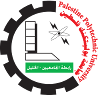 رابطة الجامعيين/ محافظة الخليلPalestine Polytechnic University جــامعـة بــوليــتـــكــنـك فلسـطينCollege of Medicine & Health Sciencesكــلـيـــة الطــب وعلوم الصــحــةرئيس دائرة الطب السريريد. مهند جابرعميد كلية الطب وعلوم الصحة د. ماجد الدويك